Vstupní kompetenční dotazníkTrochu jiná angličtina 1Na začátek tě poprosíme o vyplnění krátkého dotazníku. Nejedná se o školní test, který by hodnotil tvé znalosti a z kterého bys dostal/a známku. Žádná odpověď tu není ani dobrá, ani špatná. Cílem dotazníku je zjistit, jaké jsou tvoje zkušenosti a názory.Vyjmenuj v angličtině 5 různých druhů zvířat a 5 termínů spojených s tematikou hradů a rytířů:
Zvířata:						Hrady a rytíři:____________________________		________________________________________________________		________________________________________________________		_______________________________________________________		________________________________________________________		____________________________Umíš v textu vyhledávat a třídit klíčové informace?anoneDaří se ti v diskusích nebo prezentacích používat angličtinu?anoneUměl/a bys v angličtině obhájit svůj vlastní názor, pokud by byla řeč o zvířatech, hradech nebo rytířích?anoneDaří se ti při práci ve skupině dobře zapojovat a zodpovědně k ní přistupovat?anoneUmíš na počítači vytvořit zábavné úkoly?anone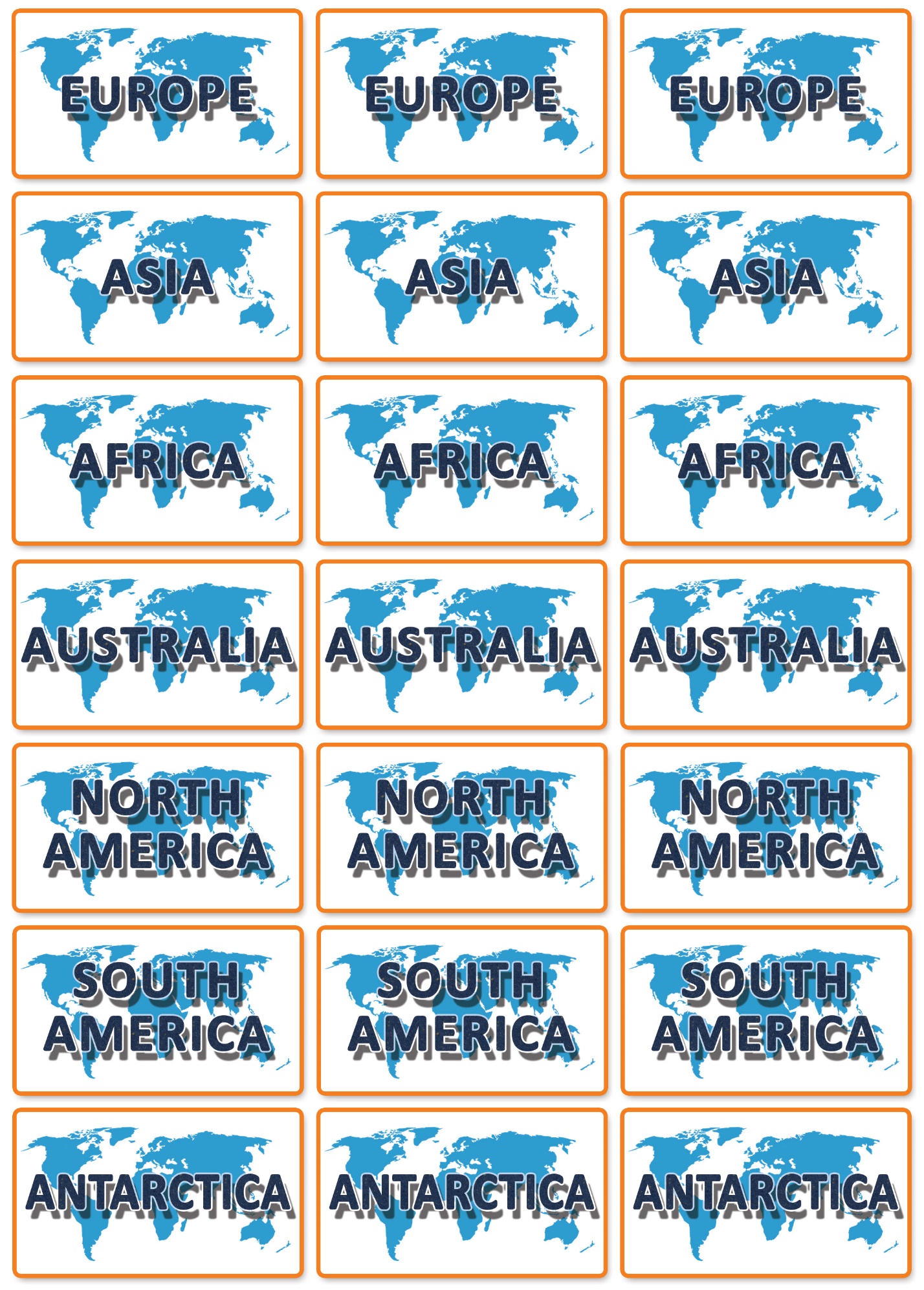 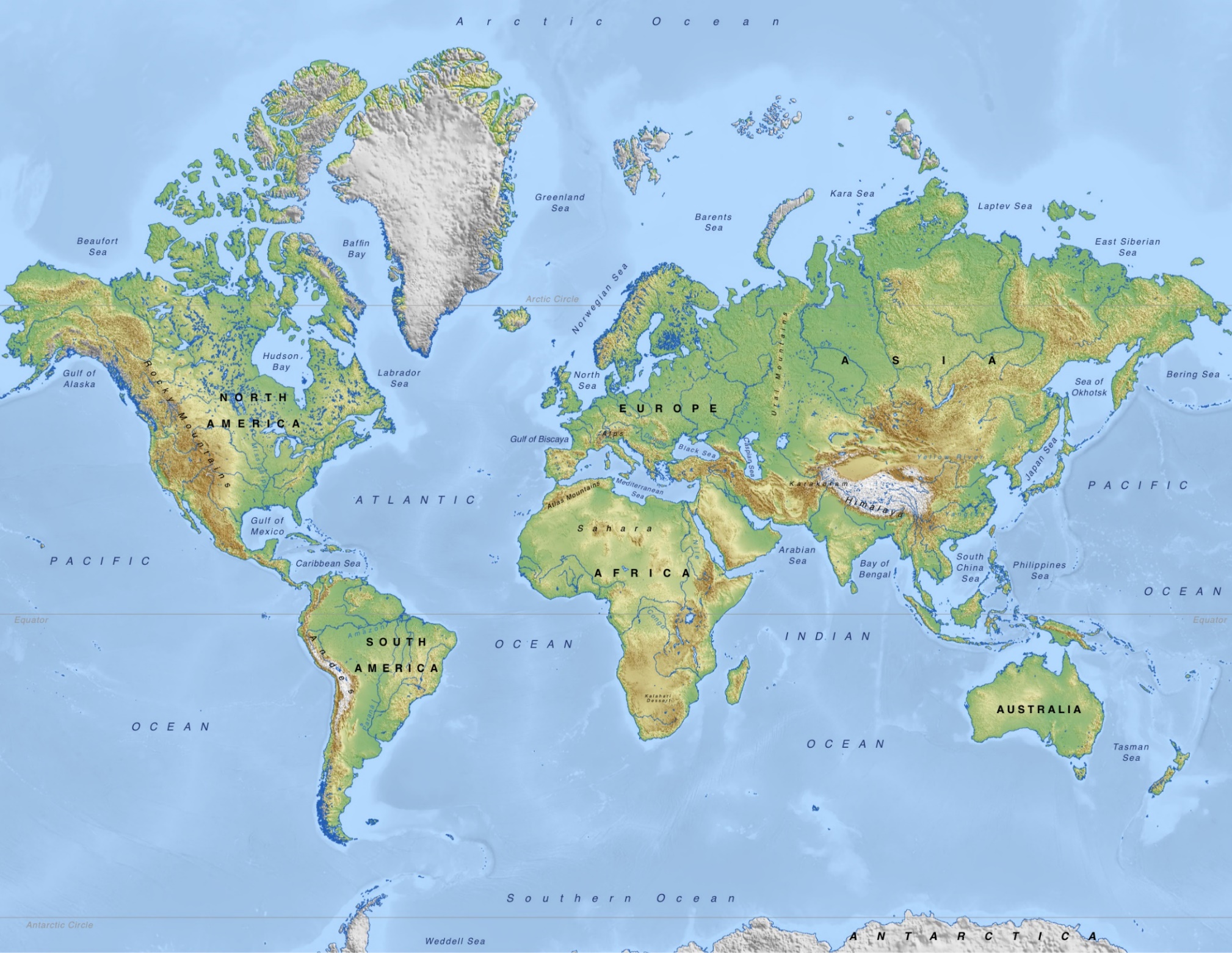 Amur leopard (less than 100)		… Russia, China // AsiaMaui’s dolphin (less than 100)		… New Zealand // AustraliaGavial (less than 200)			… India // AsiaSiberian tiger (500)			… Asia Mountain gorilla (880)			… AfricaGalapagos penguin (less than 1,500)	… Latin America // South AmericaBlack rhinoceros (5,000)			… AfricaCheetah (7,000)				… AfricaSumatran orangutan (7,000–8,000)	… Borneo, Sumatra // AsiaPolar bear (about 26,000)		… North Pole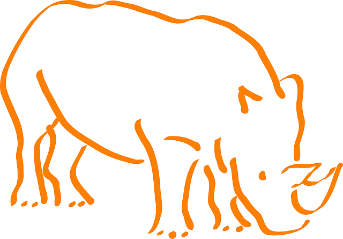 Koala (less than 40,000)			… AustraliaAfrican elephant (about 400,000)	… AfricaKooperativní bingo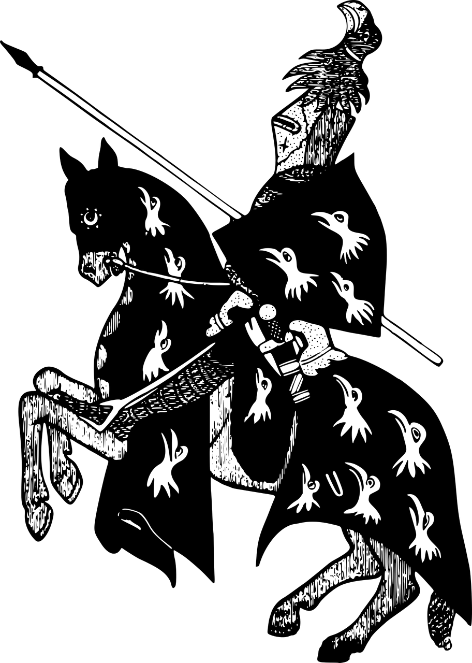 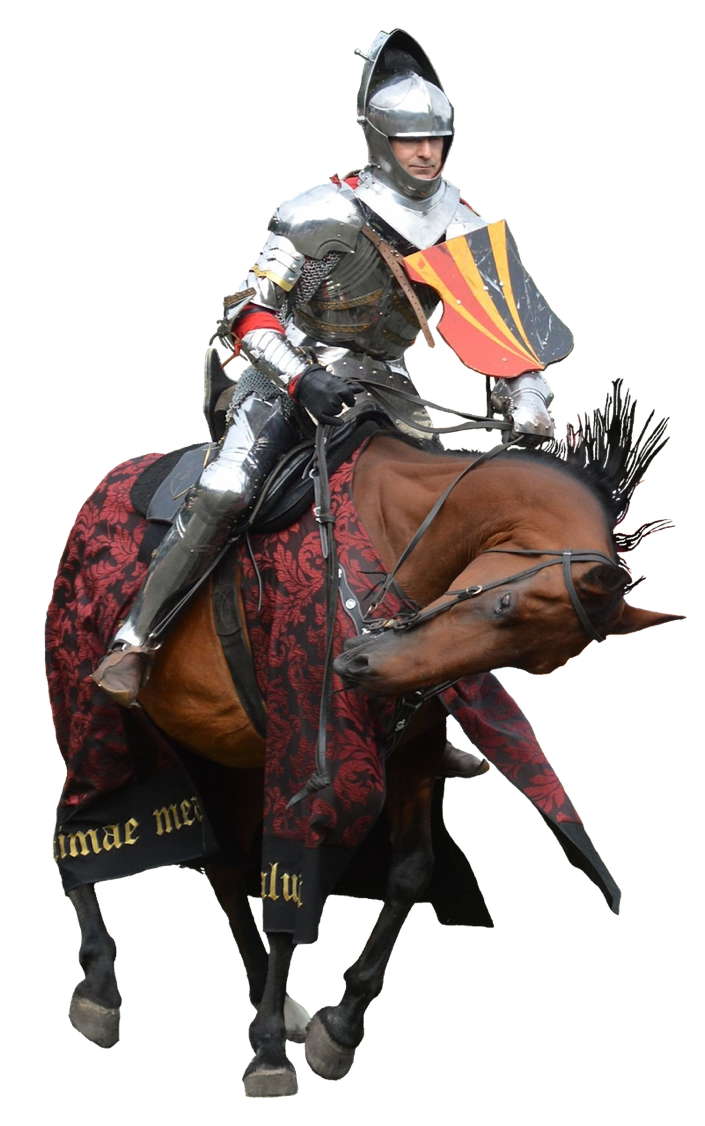 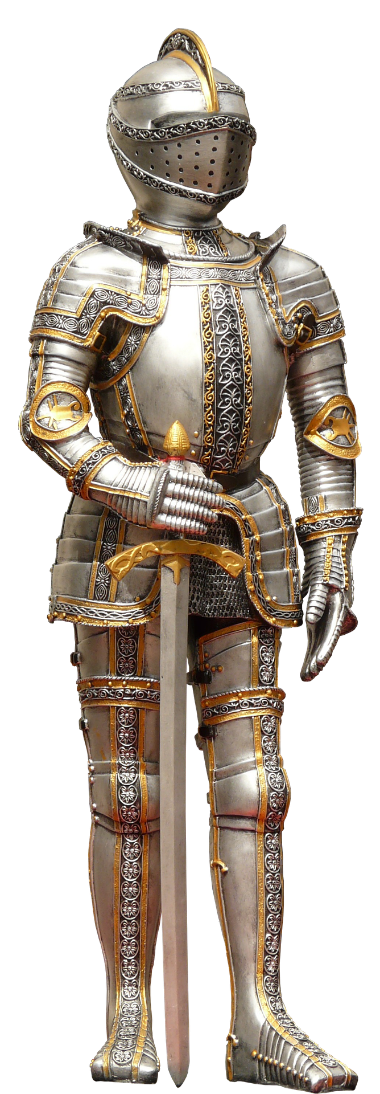 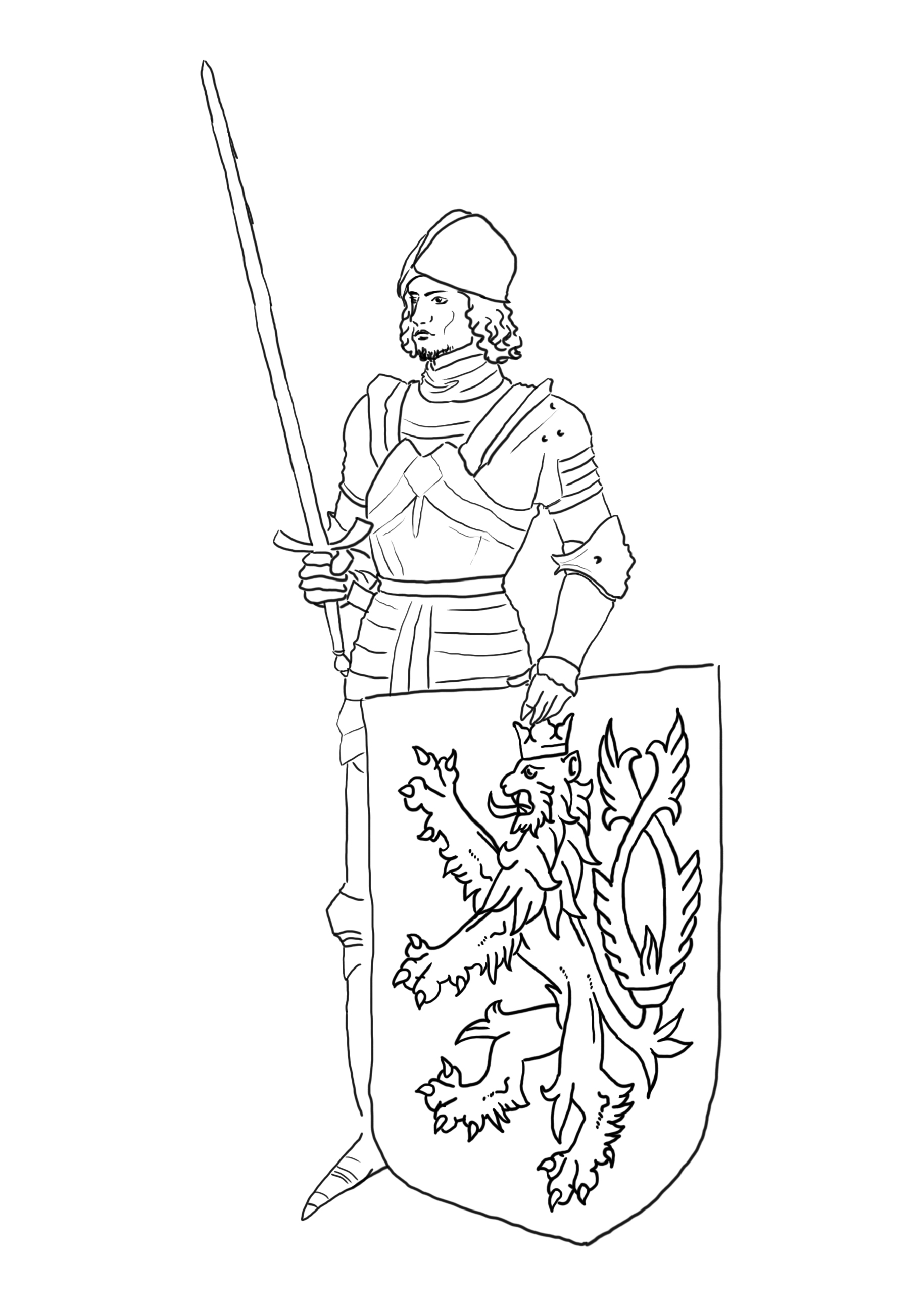 Výstupní kompetenční dotazníkTrochu jiná angličtina 1Nyní tě poprosíme o vyplnění závěrečného dotazníku. Jedná se o téměř stejný dotazník, který jsi vyplňoval/a před začátkem programu. Cílem dotazníku je zjistit, jestli ti program přinesl něco nového, jestli tě bavil a jestli ses něco nového naučil/a. Opět se nejedná o test, takže tě nikdo známkovat nebude. Nakonec můžeš porovnat své odpovědi s dotazníkem na začátku a zjistit, kde ses nejvíce posunul/a.Vyjmenuj v angličtině 5 různých druhů zvířat a 5 termínů spojených s tematikou hradů a rytířů:Zvířata:						Hrady a rytíři:____________________________		________________________________________________________		________________________________________________________		________________________________________________________		________________________________________________________		____________________________Umíš v textu vyhledávat a třídit klíčové informace?anoneDaří se ti v diskusích nebo prezentacích používat angličtinu?anoneUměl/a bys v angličtině obhájit svůj vlastní názor, pokud by byla řeč o zvířatech, hradech nebo rytířích?anoneDaří se ti při práci ve skupině dobře zapojovat a zodpovědně k ní přistupovat?anonePodařilo se ti na počítači vytvořit zábavné úkoly?anonePříloha5.1 Vstupní kompetenční dotazník – řešeníTematický blok2.1 Tematický blok č. 1 (Zvířata kolem nás)Téma2.1.1 Téma č. 1 (Zvířata, části těla)Příloha5.2 KategorieTematický blok2.1 Tematický blok č. 1 (Zvířata kolem nás)Téma2.1.1 Téma č. 1 (Zvířata, části těla)MAMMALS
/ˈmæməlz/REPTILES
/ˈreptaɪlz/FISH/fɪʃ/BIRDS
/bɜːdz/AMPHIBIANS
/æmˈfɪbiən/Příloha5.3 Části tělaTematický blok2.1 Tematický blok č. 1 (Zvířata kolem nás)Téma2.1.1 Téma č. 1 (Zvířata, části těla)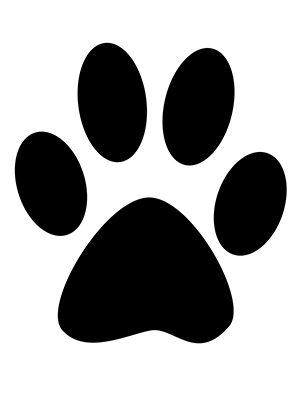 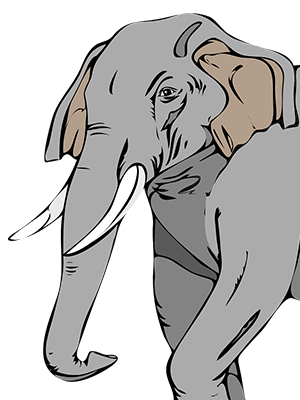 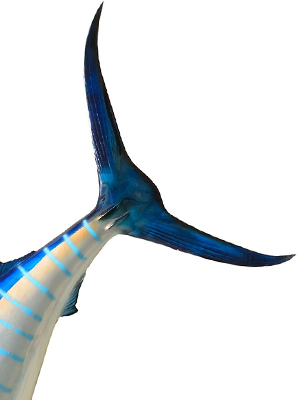 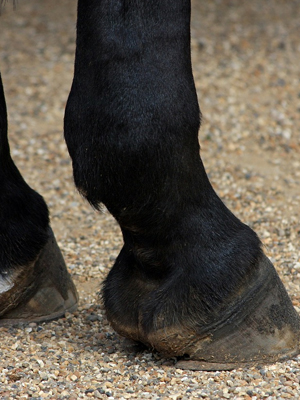 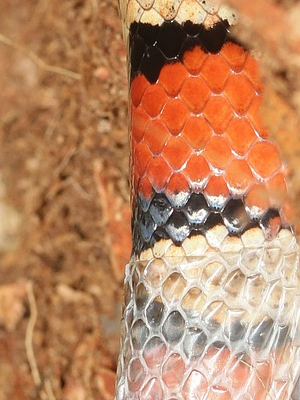 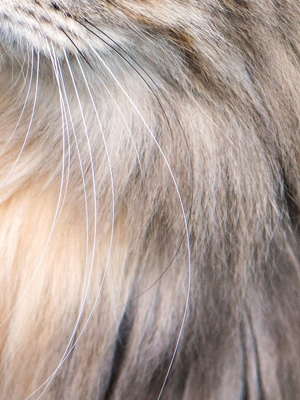 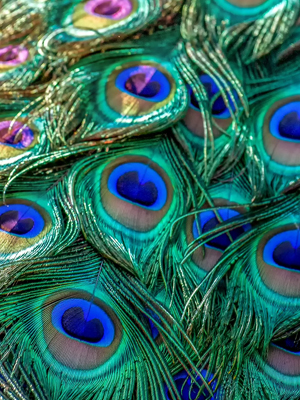 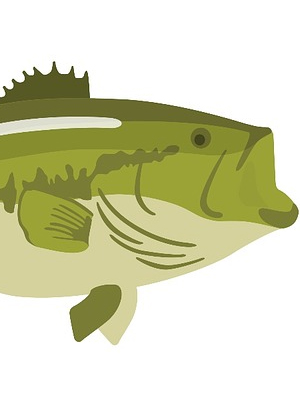 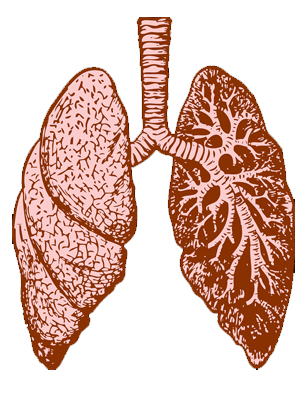 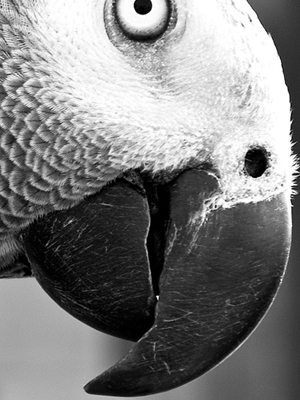 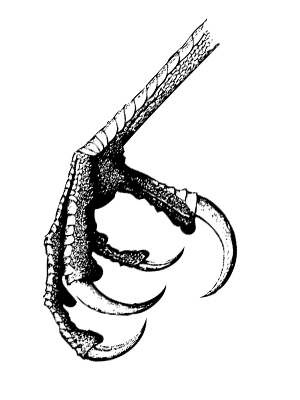 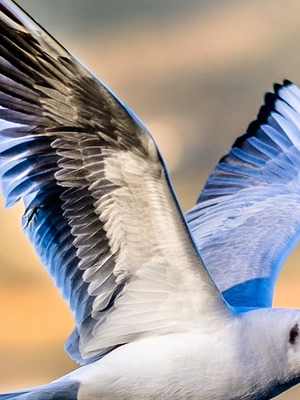 Příloha5.4 Charakteristiky zvířatTematický blok2.1 Tematický blok č. 1 (Zvířata kolem nás)Téma2.1.2 Téma č. 2 (Kdo jsou)Their mothers give birth 
to their live young.They have fur.Their mothers feed their babies with milk.They have lungs
and need air to breathe.There are scales on their skin.They do not have constant body temperature.They usually lay eggs, but sometimes give birth to their live young.They have four legs, two legs or no legs.They do not have slimy skin.They have lungs for breathing.Příloha5.4 Charakteristiky zvířatTematický blok2.1 Tematický blok č. 1 (Zvířata kolem nás)Téma2.1.2 Téma č. 2 (Kdo jsou)They walk on two legs.They have feathers.They have wings.They lay eggs.They live on land or in water.They lay many eggs.Some of them have webbed feet.They have wet skin.They breathe with lungs or gills, or through skin.They live under water.Příloha5.4 Charakteristiky zvířatTematický blok2.1 Tematický blok č. 1 (Zvířata kolem nás)Téma2.1.2 Téma č. 2 (Kdo jsou)They use gills.They breathe under water.They have scales and fins.They lay eggs.Někteří z těchto živočichů nemají hlasový orgán.Zástupci této skupiny se ukládají k zimnímu spánku.Jedná se o teplokrevné živočichy.Při nádechu přijímají kyslík,
při výdechu vydechují CO2.Sedí na vejcích a zahřívají je.Jejich způsob rozmnožování
se nazývá tření.Příloha5.5 Charakteristiky zvířat – řešeníTematický blok2.1 Tematický blok č. 1 (Zvířata kolem nás)Téma2.1.2 Téma č. 2 (Kdo jsou)Their mothers give birth to their live young.Mammals, Reptiles, Amphibians, Birds, FishThey have fur.MammalsTheir mothers their babies with milk.MammalsThey have lungs
and need air to breathe.Mammals, Reptiles, Amphibians, BirdsJedná se o teplokrevné živočichy.MammalsPři nádechu přijímají kyslík, 
při výdechu vydechují CO2.Mammals, Reptiles, Amphibians, Birds, FishThere are scales on their skin.ReptilesThey do not have constant body temperature.ReptilesThey usually lay eggs, but sometimes give birth to their live young.Reptiles, Amphibians, Birds, FishThey have four legs, two legs or no legs.ReptilesPříloha5.5 Charakteristiky zvířat – řešeníTematický blok2.1 Tematický blok č. 1 (Zvířata kolem nás)Téma2.1.2 Téma č. 2 (Kdo jsou)They do not have slimy skin.ReptilesNěkteří z těchto živočichů nemají hlasový orgán.ReptilesThey walk on two legs.BirdsThey have feathers.BirdsThey have wings.BirdsThey lay eggs.BirdsSedí na vejcích a zahřívají je.BirdsThey live on land or in water.Amphibians, Birds, Mammals, Reptiles, FishThey lay many eggs.AmphibiansSome of them have webbed feet.AmphibiansZástupci této skupiny se ukládají k zimnímu spánku.Amphibians, Reptiles, MammalsThey have got wet skin.AmphibiansThey breathe with lungs or gills, or through skin.AmphibiansThey live under water.FishThey breathe under water.FishThey use gills.FishThey have scales and fins.FishThey lay eggs.FishJejich způsob rozmnožování
se nazývá tření.FishPříloha5.5 Charakteristiky zvířat – řešeníTematický blok2.1 Tematický blok č. 1 (Zvířata kolem nás)Téma2.1.2 Téma č. 2 (Kdo jsou)Příloha5.6 KontinentyTematický blok2.2 Tematický blok č. 2 (Zvířata ve světě)Téma2.2.1 Téma č. 1 (Ohrožená zvířata)Příloha5.7 Mapa světa – návrh řešeníTematický blok2.2 Tematický blok č. 2 (Zvířata ve světě)Téma2.2.1 Téma č. 1 (Ohrožená zvířata)Příloha5.8 TvrzeníTematický blok2.2 Tematický blok č. 2 (Zvířata ve světě)Téma2.2.1 Téma č. 1 (Ohrožená zvířata)d)Ohrožené druhy zvířat najdeme v Červené knize.Th)Zvířata vymírají rychleji než rostliny.Fe)Mlok patří mezi ohrožené druhy.Tc)Každých 24 hodin vyhyne více než 100 druhů živočichů a rostlin.Ff)Zvířata vymírají i kvůli kácení lesů.Ti)35,000 elephants are killed in Africa every year.Tg)Hunters kill elephants only because of their skin.Fa)Animal body parts (from rhinos and elephants) can help people when they are ill.Fb)Tourists buy presents made from elephants´ or rhinos´ bodies.TPříloha5.9 Ohrožená zvířata – řešeníTematický blok2.3 Tematický blok č. 3 (Zoo a my)Téma2.3.1 Téma č. 1 (Zvířata nejen v zoo)Příloha5.10 Slovní zásoba – hrad Tematický blok2.5 Tematický blok č. 5 (Hrady)Téma2.5.1 Téma č. 1 (O hradech)courtyard
/ˈkɔːtjɑːd/chapel
/ˈtʃæpl/gate
/ɡeɪt/moat
/məʊt/Příloha5.10 Slovní zásoba – hrad Tematický blok2.5 Tematický blok č. 5 (Hrady)Téma2.5.1 Téma č. 1 (O hradech)dungeon
/ˈdʌndʒən/drawbridge
/ˈdrɔːbrɪdʒ/tower
/ˈtaʊə(r)/castle
/ˈkɑːsl/Příloha5.10 Slovní zásoba – hrad Tematický blok2.5 Tematický blok č. 5 (Hrady)Téma2.5.1 Téma č. 1 (O hradech)wall
/wɔːl/stable
/ˈsteɪbl/well
/wel/battlements
/ˈbætlmənts/Příloha5.10 Slovní zásoba – hrad Tematický blok2.5 Tematický blok č. 5 (Hrady)Téma2.5.1 Téma č. 1 (O hradech)lord
/lɔːd/the Middle Ages
/ðə ˌmɪdl ˈeɪdʒɪz/Příloha5.11 Živé pexesoTematický blok2.5 Tematický blok č. 5 (Hrady)Téma2.5.1 Téma č. 1 (O hradech)Courtyard/ˈkɔːtjɑːd/nádvoříChapel/ˈtʃæpl/kapleGate/ɡeɪt/bránacastle/ˈkɑːsl/hradMoat/məʊt/příkopWall/wɔːl/hradbaTower/ˈtaʊə(r)/věžstable/ˈsteɪbl/stáj, konírnaDungeon/ˈdʌndʒən/žalář, kobkawell/wel/studnaDrawbridge/ˈdrɔːbrɪdʒ/zvedací/padací mostBattlements/ˈbætlmənts/cimbuříthe Middle Ages/ðə ˌmɪdl ˈeɪdʒɪz/středověklord /lɔːd/šlechtic rule/ru:l/vládnout Příloha5.12 Kooperativní bingo – řešení Tematický blok2.5 Tematický blok č. 5 (Hrady)Téma2.5.1 Téma č. 1 (O hradech)Where did a lot of people live in the Middle Ages?In villages near castles.Which room was the most beautiful?The chapel.Z jakého důvodu byla točitá schodiště stavěna ve směru hodinových ručiček?Lépe se bránilo: pro pravoruké vojáky stoupající při dobývání hradu nahoru po schodech bylo těžké tasit meč a bojovat.Were early castles made of wood?Yes, they were.Uveď nejméně pět částí hradu.Cimbuří, věže, padací most, příkop, kaple, …What is a dungeon?A place for arrested people. Žalář, kobka.What did village people do when they were in danger?They went into the castle.When were the castles built?In the Middle Ages (6th– 15th/16th century).What´s the name of the largest castle in the world?Prague Castle.Co je to prevét?Středověká toaleta na hradech 
(výklenek ve zdi nad hradním příkopem).Name at least four places inside the castle.Women´s rooms, a dungeon, a chapel, the great hall, a kitchen…Why did they prefer to build castles from stone?They didn´t burn.Do jakého období spadá středověk?5th– 15th century.Where were castles built?On hills, mountains, near rivers and seas.What does a well mean?Studna.Uveď nejméně jeden důvod zániku hradů.Vynález děla, střelný prach, renesance – šlechtě nevyhovovalo.Příloha5.13 Obrázek rytíře – řešení Tematický blok2.6 Tematický blok č. 5 (Rytíři)Téma2.6.1 Téma č. 1 (O rytířích)Příloha5.14 DefiniceTematický blok2.7 Tematický blok č. 5 (Cesta k erbu)Téma2.7.1 Téma č. 1 (Od štítu k erbu)1.dungeon4.sword7.well10.moat2.drawbridge5.coat of arms8.shield11.knight3.chapel6.battlements9.armour12.gate 1.It is a place in the castle for prisoners. It is an underground prison.2.It is part of the castle. It protects a castle from attack. People could draw it up or down.3.The most beautiful room in the castle. The lord goes to pray to God there.4.A long, sharp weapon which is made of metal.5.A special kind of shield. The family symbol is painted on it.6.A wall around the top of the castle, with spaces in it through which people inside the castle can shoot.7.A deep hole in the ground from which you can get water.8.A large thing made of metal that soldiers/knights had in front of their bodies to protect themselves.9.A strong and heavy thing that protects the knight´s body.10.A long and wide hole around the castle, usually full of water.11.A man trained to fight on a horse who learned to behave in court. (Jak se chovat u dvora.)12.An entrance to the castle (like a large door).Příloha5.15 Obrázek BruncvíkaTematický blok2.7 Tematický blok č. 5 (Cesta k erbu)Téma2.7.1 Téma č. 1 (Od štítu k erbu)Příloha5.16 Výstupní kompetenční dotazník – řešení